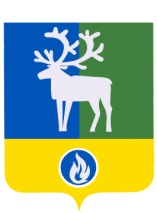 СЕЛЬСКОЕ ПОСЕЛЕНИЕ ПОЛНОВАТБЕЛОЯРСКИЙ РАЙОНХАНТЫ-МАНСИЙСКИЙ АВТОНОМНЫЙ ОКРУГ – ЮГРАГЛАВА  СЕЛЬСКОГО ПОСЕЛЕНИЯ  ПОЛНОВАТРАСПОРЯЖЕНИЕот 12 октября 2007 года                                                                                                      № 73-рОб утверждении Положения о поощрениях и награждениях за муниципальную службу муниципальных служащих администрации сельского поселения Полноват(с изменениями от 27.11.2017 года № 156-р)	В соответствии со статьей 191 Трудового кодекса Российской Федерации, статьей 26 Федерального закона от 02 марта 2007 года № 25-ФЗ «О муниципальной службе в Российской Федерации», статьей 12 Закона Ханты-Мансийского автономного округа – Югры  от 20 июля 2007 года № 113-оз «Об отдельных вопросах муниципальной службы в Ханты-мансийском автономном округе – Югре», в целях поощрения и награждения за безупречную и эффективную муниципальную службу:	1. Утвердить прилагаемое Положение о поощрениях и награждениях за муниципальную службу муниципальных служащих администрации сельского поселения Полноват.	2. Контроль за выполнением распоряжения оставляю за собой.Глава сельского поселения Полноват                                                                      Л.А.МакееваУТВЕРЖДЕНО распоряжением главысельского поселения Полноват          от 12 октября 2007 года № 73-рПОЛОЖЕНИЕо поощрении и награждении за муниципальную службу муниципальных служащих администрации сельского поселения Полноват(в редакции постановления от 27.11.2017 года № 156-р)1. Общие положения1.1. Настоящее Положение о поощрении и награждении за муниципальную службу муниципальных служащих администрации сельского поселения Полноват (далее – Положение) определяет порядок поощрения и награждения за безупречную и эффективную муниципальную службу в администрации сельского поселения Полноват  в соответствии Трудовым кодексом Российской Федерации, федеральным законодательством, законодательством Ханты-Мансийского автономного округа – Югры.1.2. Положение направлено на стимулирование успешного и добросовестного выполнения муниципальными служащими своих должностных обязанностей, умения принимать быстрые и эффективные решения.1.3. Положение устанавливает виды поощрения и наград муниципальных служащих, критерии для представления к тому или иному виду поощрений или награждений, порядок рассмотрения и оформления документов.                               2. Виды поощрений и награждений 2.1. За безупречную и эффективную муниципальную службу, успешное и добросовестное исполнение муниципальным служащим должностных обязанностей, выполнение заданий особой важности и сложности  применяются следующие виды поощрений и награждений:- объявление благодарности;- единовременное денежное поощрение;- награждение ценным подарком;- награждение Благодарственной грамотой главы Белоярского района;- присвоение почетного звания «Почетный гражданин Белоярского района».          2.2. К муниципальному служащему администрации сельского поселения Полноват могут быть применены одновременно несколько видов поощрения и награждения, в том числе моральных и материальных.3. Порядок рассмотрения и оформления документов3.1. Руководители отраслевых (функциональных) органов администрации сельского поселения Полноват для поощрения муниципальных служащих администрации сельского поселения Полноват представляют главе сельского поселения Полноват, следующие документы:-   характеристику на муниципального служащего;- ходатайство руководителя органа администрации сельского поселения Полноват с согласованием заместителя главы сельского поселения Полноват.О награждении Благодарственной грамотой главы Белоярского района и  присвоении почетного звания «Почетный гражданин Белоярского района» муниципальных служащих сельского поселения Полноват глава сельского поселения Полноват ходатайствует перед главой Белоярского района на основании представленных документов руководителями отраслевых (функциональных) органов администрации сельского поселения Полноват.Возможно поощрение отдельных муниципальных служащих за достигнутые успехи в работе по результатам аттестации.3.2. Подготовка проекта распоряжения администрации сельского поселения Полноват о поощрении и награждении муниципальных служащих осуществляется сектором организационной деятельности администрации сельского поселения Полноват.   3.3. Поощрения и награждения муниципальных служащих администрации сельского поселения Полноват оформляются распоряжением администрации сельского поселения Полноват объявляются муниципальному служащему в торжественной обстановке главой сельского поселения Полноват или уполномоченным им лицом, доводятся до сведения всего трудового коллектива администрации сельского поселения Полноват.  3.4. Сведения о поощрениях и награждениях муниципального служащего вносятся в личное дело и в трудовую книжку  после издания распоряжения администрации сельского поселения Полноват о поощрении и награждении.  4. Единовременное денежное поощрение4.1. Муниципальному служащему администрации сельского поселения Полноват может быть выплачено единовременное денежное поощрение в пределах установленного фонда оплаты труда для муниципальных служащих администрации сельского поселения Полноват.4.2. Муниципальным служащим администрации сельского поселения Полноват может производиться выплата единовременного денежного поощрения за достижение наилучших значений показателей эффективности деятельности органов местного самоуправления сельского поселения Полноват на основании нормативных правовых актов Губернатора Ханты-Мансийского автономного округа – Югры о выделении из средств бюджета Ханты-Мансийского автономного округа – Югры грантов сельскому поселению Полноват.В случае выплаты единовременного денежного поощрения за достижение наилучших значений показателей эффективности деятельности органов местного самоуправления пункты 3.1.-3.4. не применяются.5. Заключительные положения5.1. Повторное поощрение и награждение муниципальных служащих администрации сельского поселения Полноват за безупречную и эффективную муниципальную службу может производиться не ранее, чем за два года после последнего поощрения или награждения за муниципальную службу.5.2. В течение срока действия дисциплинарного взыскания муниципальный служащий не поощряется.                                                       ______________